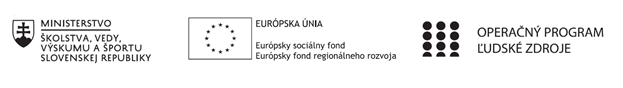 Správa o činnosti pedagogického klubu Príloha:  Prezenčná listina zo stretnutia pedagogického klubuPREZENČNÁ LISTINAMiesto konania stretnutia: Spojená škola, Jarmočná 132, Stará ĽubovňaDátum konania stretnutia: 03. 02. 2022Trvanie stretnutia: od 15.00 hod  do 18.00 hod	Zoznam účastníkov/členov pedagogického klubu:Meno prizvaných odborníkov/iných účastníkov, ktorí nie sú členmi pedagogického klubu  a podpis/y:Prioritná osVzdelávanieŠpecifický cieľ1.1.1 Zvýšiť inkluzívnosť a rovnaký prístup ku kvalitnému vzdelávaniu a zlepšiť výsledky a kompetencie detí a žiakovPrijímateľSpojená škola, Jarmočná 108, Stará ĽubovňaNázov projektuGramotnosťou k trhu práceKód projektu  ITMS2014+312011Z574Názov pedagogického klubu Klub praktického ekonómaDátum stretnutia  pedagogického klubu03. 02. 2022, štvrtok nepárny týždeňMiesto stretnutia  pedagogického klubuSpojená škola, organizačná  zložka OA, Jarmočná 132, Stará ĽubovňaMeno koordinátora pedagogického klubuIng. Kormanská  Jana Odkaz na webové sídlo zverejnenej správyhttps://oasl.edupage.org/a/gramotnostou-k-trhu-praceManažérske zhrnutie:Stručná anotáciaNa stretnutí členov klubu sme zhodnotili priebeh fiktívneho pracovného pohovoru , ktorý sme zrealizovali v rámci predmetu Podniková ekonomika a tematického celku Personálny manažment so žiakmi 2. ročníka a so žiakmi 1. ročníka v rámci predmetu Výchova k podnikaniu. Tu majú žiaci dvojhodinovku s možnosťou ostať dlhšie, keďže sú to posledné vyučovacie hodiny, čo sa ukázalo ako veľká výhoda. U druhákov bola výhoda ich väčšia zručnosť pri hľadaní informácií o pracovných pozíciách a viac odborných vedomostí.Kľúčové slová:  pedagogický klub, modelové vyučovanie, pracovný pohovorManažérske zhrnutie:Stručná anotáciaNa stretnutí členov klubu sme zhodnotili priebeh fiktívneho pracovného pohovoru , ktorý sme zrealizovali v rámci predmetu Podniková ekonomika a tematického celku Personálny manažment so žiakmi 2. ročníka a so žiakmi 1. ročníka v rámci predmetu Výchova k podnikaniu. Tu majú žiaci dvojhodinovku s možnosťou ostať dlhšie, keďže sú to posledné vyučovacie hodiny, čo sa ukázalo ako veľká výhoda. U druhákov bola výhoda ich väčšia zručnosť pri hľadaní informácií o pracovných pozíciách a viac odborných vedomostí.Kľúčové slová:  pedagogický klub, modelové vyučovanie, pracovný pohovorHlavné body, témy stretnutia, zhrnutie priebehu stretnutia:Zámerom  stretnutia, ktoré viedol  koordinátor činnosti klubu bolo zhodnotenie modelového                    vyučovania – pracovný pohovor. Výmena skúseností pri tomto type vyučovania,                    upozornenie na situácie a chyby, ktorým je potrebné sa vyhnúť.Téma stretnutia:  Hodnotenie modelového vyučovania – pracovný pohovorDefinovanie problému 1. Nedostatok času na 1 vyučovacej hodine2. Veľká skupina žiakov pri nedelených hodinách – problém zapojiť všetkých priamo na hodineHlavné body, témy stretnutia, zhrnutie priebehu stretnutia:Zámerom  stretnutia, ktoré viedol  koordinátor činnosti klubu bolo zhodnotenie modelového                    vyučovania – pracovný pohovor. Výmena skúseností pri tomto type vyučovania,                    upozornenie na situácie a chyby, ktorým je potrebné sa vyhnúť.Téma stretnutia:  Hodnotenie modelového vyučovania – pracovný pohovorDefinovanie problému 1. Nedostatok času na 1 vyučovacej hodine2. Veľká skupina žiakov pri nedelených hodinách – problém zapojiť všetkých priamo na hodineZávery a odporúčania:         a) Ak je to možné aktivitu robiť minimálne na  2-3 spojených vyučovacích hodinách         b) Žiakov rozdeliť do viacerých skupín s odlišnými zadaniami – rôzne pracovné                pozície a firmy ponúkajúce prácu.Závery a odporúčania:         a) Ak je to možné aktivitu robiť minimálne na  2-3 spojených vyučovacích hodinách         b) Žiakov rozdeliť do viacerých skupín s odlišnými zadaniami – rôzne pracovné                pozície a firmy ponúkajúce prácu.Vypracoval (meno, priezvisko)Ing. Iveta NovákováDátum03. 02. 2022PodpisSchválil (meno, priezvisko)Ing. Jana KormanskáDátum04. 02.  2022PodpisPrioritná os:VzdelávanieŠpecifický cieľ:1.1.1 Zvýšiť inkluzívnosť a rovnaký prístup ku kvalitnému vzdelávaniu a zlepšiť výsledky a kompetencie detí a žiakovPrijímateľ:Spojená škola, Jarmočná 108, Stará ĽubovňaNázov projektu:Gramotnosťou k trhu práceKód ITMS projektu:312011Z574Názov pedagogického klubu: Klub praktického ekonómač.Meno a priezviskoPodpisInštitúcia1. Ing. Jana Kormanská SŠ, Jarmočná 108, SL2.Ing. Daniela JendrichovskáSŠ, Jarmočná 108, SL3.Ing. Iveta NovákováSŠ, Jarmočná 108, SLč.Meno a priezviskoPodpisInštitúcia